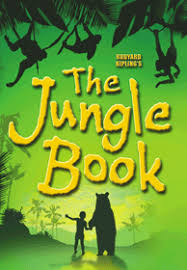 PREPRIMARY PROGRAM FIELD TRIPTO:		Metropolis Performing Arts Centre111 West Campbell Street, Arlington HeightsWhen:	Wednesday, April 10, 2019Time:		9:00 a.m. – 12:00 p.m.Cost:		$18.00 per ChildThe children of the Preprimary Program will see a musical performance of The Jungle Book.All Preprimary students will be bussed to and from Montessori Children's House.Arrival times for Wednesday, April 10th will proceed according to your child’s regular schedule.  Dismissal times for the children of the AM Class will be approximately 12:00 p.m.  All other classes will proceed according to your child’s regular schedule.All Preprimary teachers and several chaperones will accompany the children on their field trip.  If you have any questions or concerns, please do not hesitate to contact the school office at (847) 550-0917 or office@mchnb.net--------------------------------------------------------------------------------------------------------------Please return the bottom portion to school – RSVP no later than Friday, 3/22Student(s) Name: __________________________________________ Parent Signature: _________________________________Total Amount Enclosed: $__________________________________________________________________________________________Checks Only.  Please make checks payable to MCH